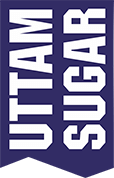 CREDIT RATINGS OF COMPANYS. No.Name of the AgencyType of Credit RatingRatings1CARE RATINGS LIMITEDRating on Long Term Bank FacilitiesCARE BBB+Positive(Triple B PlusOutlook: Positive)1CARE RATINGS LIMITEDRating on Short Term Bank FacilitiesCARE A2(A Two)